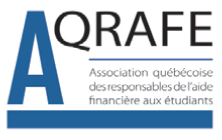 Trois-Rivières, 4 mars 2022Monsieur Martin BaronDirecteur général - Direction générale de l’accessibilité financière aux étudesMinistère de l’Éducation et de l’Enseignement supérieurMonsieur Baron,Suite à l’annonce de votre départ de l’Aide financière aux études le 18 mars prochain, notre association souhaite vous remercier chaleureusement et sincèrement pour tout le travail que vous avez accompli à titre de directeur général au cours des dernières années.Vous avez réussi à rétablir un climat de confiance et des canaux de communications solides entre nos établissements d’enseignement et vos différentes directions durant votre mandat. Il est maintenant beaucoup plus facile pour nous de souligner les problématiques des programmes et les bonifications possibles. La reprise des travaux des différents comités illustre parfaitement votre souhait d’échange et de partage.Nos membres ont maintenant le sentiment et la conviction d’être de véritables partenaires de l’Aide financière aux études. Nous souhaitons vous lever notre chapeau pour cette réussite et souligner votre grande disponibilité et votre écoute envers notre association ainsi que votre participation à nos activités ainsi que celles de l'Association canadienne des responsables de l'aide financière aux étudiants (ACRAFE).Vous pouvez également être fier de la dernière campagne de promotion qui utilise les médiums prisés par nos étudiantes et étudiants. Nous pouvons vous assurer qu’il y a bien longtemps que les prêts et bourses n’avaient pas été mis autant au goût du jour!Reste maintenant à vous souhaiter bonne chance dans les nouveaux défis professionnels qui se présenteront à vous. Nous avons la conviction que vous saurez les relever haut la main comme vous avez su le faire pour ceux de l’Aide financière aux études. Encore merci pour tout.______________________________			______________________________Yan Martel						Francis BrousseauPrésident 						Président sortant